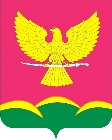 АДМИНИСТРАЦИЯ НОВОТИТАРОВСКОГОСЕЛЬСКОГО ПОСЕЛЕНИЯ ДИНСКОГО РАЙОНАПОСТАНОВЛЕНИЕот 29.06.2021                                                                                              № 309 станица НовотитаровскаяО внесении изменений в постановление администрации Новотитаровского сельского поселения от 24 октября 2018 года № 442 «Об утверждении муниципальной программы «О проведении работ по уточнению записей в похозяйственных книгах» на 2019-2020 годы»В связи с увеличением финансирования программы, на основании Устава Новотитаровского сельского поселения Динского района п о с т а н о в л я ю:1. Внести в постановление администрации Новотитаровского сельского поселения от 24 октября 2018 года № 442 «Об утверждении муниципальной программы «О проведении работ по уточнению записей в похозяйственных книгах» на 2019-2020 годы» следующие изменения:1) в наименовании и последующем цифры «2019-2020» заменить цифрами «2019-2021»2) в приложение к постановлению администрации Новотитаровского сельского поселения от 24 октября 2018 года № 442 «Об утверждении муниципальной программы «О проведении работ по уточнению записей в похозяйственных книгах» на 2019-2020 годы» - позицию «Объем и источники финансирования муниципальной программы» паспорта Программы изложить в следующей редакции:- в разделе 3 «Обоснование ресурсного обеспечения программы» 3 абзац изложить в следующей редакции:«Общий объем финансирования программы составляет 1452289 рублейиз них:2) Приложение № 1 к муниципальной программе «О проведении работ по уточнению записей в похозяйственных книгах» на 2019–2020 годы» изложить в следующей редакции (приложение № 1).3) Приложение № 2 к муниципальной программе «О проведении работ по уточнению записей в похозяйственных книгах» на 2019–2020 годы» изложить в следующей редакции (приложение № 2).2. Финансово–экономическому отделу администрации Новотитаровского сельского поселения (Кожевникова) предусмотреть финансирование расходов по программе и произвести расходы на мероприятия, предусмотренные программой, в пределах объемов средств, предусмотренных на эти цели в бюджете Новотитаровского сельского поселения на 2020-2021 годы. 3. Отделу по общим и правовым вопросам администрации Новотитаровского сельского поселения (Омельченко) обеспечить выполнение мероприятий программы.4. Контроль за выполнением настоящего постановления возложить на заместителя главы Новотитаровского сельского поселения О.А. Пройдисвет.5. Настоящее постановление вступает в силу со дня его подписания. Исполняющий обязанности главы Новотитаровского сельского поселения                                                                            Г.Н.Черныш Приложение № 1к постановлению администрацииНовотитаровского сельскогопоселения Динского районаот 29.06.2021 № 309ЦЕЛИ, ЗАДАЧИ И ЦЕЛЕВЫЕ ПОКАЗАТЕЛИ МУНИЦИПАЛЬНОЙ ПРОГРАММЫ«О проведении работ по уточнению записей в похозяйственных книгах» на 2019-2021 годыНачальник отдела по общим и правовым вопросам                                                                                                                                             О.Н.ОмельченкоПриложение № 2к постановлению администрацииНовотитаровского сельскогопоселения Динского районаот 29.06.2021 № 309«ПРИЛОЖЕНИЕ № 2к муниципальной программеНовотитаровского сельского поселенияДинского района «О проведении работ по уточнению записей в похозяйственных книгах» на 2019 – 2021 годыПеречень основных мероприятий муниципальной  программы Новотитаровского сельского поселения Динского района «О проведении работ по уточнению записей в похозяйственных книгах» на 2019 -2021 годыНачальник отдела по общим и правовым вопросам                                                                                                                            О.Н.ОмельченкоОбъем и источники финансирования Программыобщий объем финансирования программы из средств бюджета поселения составляет 1452289 руб.:в 2019 году - 348763 руб.;в 2020 году - 514763 руб.в 2021 году - 588763 руб.№п/пНаименование направлений программыОбъем финансирования из бюджета поселения:Объем финансирования из бюджета поселения:Объем финансирования из бюджета поселения:№п/пНаименование направлений программы2019 год2020 год2021 год1.Подворный обход хозяйств3487633487633487632.Подключение к ГИС «Похозяйственная книга»016600002.1.Приобретение компьютерной техники (процессор, монитор, клавиатура, мышка, источник бесперебойного питания, МФУ).09600002.2.Услуги по обеспечению безопасности персональных данных 07000002.3.Подготовка к закладке похозяйственных книг00240000Всего по программе:Всего по программе:348763514763588763».«ПРИЛОЖЕНИЕ № 1к муниципальной программе«О проведении работ по уточнению записей в похозяйственных книгах» на 2019-2021 годы№п/пНаименование целевого показателяЕдиницаизмеренияСтатус*Значение показателейЗначение показателейЗначение показателейЗначение показателейЗначение показателей№п/пНаименование целевого показателяЕдиницаизмеренияСтатус*2019год реализации2020год реализации2020год реализации2021год реализации2021год реализации1234566771.Муниципальная программа «О проведении работ по уточнению записей в похозяйственных книгах» на 2019 -2020 годыМуниципальная программа «О проведении работ по уточнению записей в похозяйственных книгах» на 2019 -2020 годыМуниципальная программа «О проведении работ по уточнению записей в похозяйственных книгах» на 2019 -2020 годыМуниципальная программа «О проведении работ по уточнению записей в похозяйственных книгах» на 2019 -2020 годыМуниципальная программа «О проведении работ по уточнению записей в похозяйственных книгах» на 2019 -2020 годыМуниципальная программа «О проведении работ по уточнению записей в похозяйственных книгах» на 2019 -2020 годыМуниципальная программа «О проведении работ по уточнению записей в похозяйственных книгах» на 2019 -2020 годыМуниципальная программа «О проведении работ по уточнению записей в похозяйственных книгах» на 2019 -2020 годыЦель: проведение уточнения записей в похозяйственных книгах и учет скота на территории Новотитаровского сельского поселенияЦель: проведение уточнения записей в похозяйственных книгах и учет скота на территории Новотитаровского сельского поселенияЦель: проведение уточнения записей в похозяйственных книгах и учет скота на территории Новотитаровского сельского поселенияЦель: проведение уточнения записей в похозяйственных книгах и учет скота на территории Новотитаровского сельского поселенияЦель: проведение уточнения записей в похозяйственных книгах и учет скота на территории Новотитаровского сельского поселенияЦель: проведение уточнения записей в похозяйственных книгах и учет скота на территории Новотитаровского сельского поселенияЦель: проведение уточнения записей в похозяйственных книгах и учет скота на территории Новотитаровского сельского поселенияЦель: проведение уточнения записей в похозяйственных книгах и учет скота на территории Новотитаровского сельского поселенияЗадача:  - сбор и анализ информации о численности Новотитаровского сельского поселения; - проведение мониторинга миграционной ситуации на территории поселения;- проведение анализа тенденций развития животноводства в личных подсобных хозяйствах населения и крестьянских;- изучение ресурсов производства продукции, обсчета посевных площадей, сельскохозяйственных культур.Задача:  - сбор и анализ информации о численности Новотитаровского сельского поселения; - проведение мониторинга миграционной ситуации на территории поселения;- проведение анализа тенденций развития животноводства в личных подсобных хозяйствах населения и крестьянских;- изучение ресурсов производства продукции, обсчета посевных площадей, сельскохозяйственных культур.Задача:  - сбор и анализ информации о численности Новотитаровского сельского поселения; - проведение мониторинга миграционной ситуации на территории поселения;- проведение анализа тенденций развития животноводства в личных подсобных хозяйствах населения и крестьянских;- изучение ресурсов производства продукции, обсчета посевных площадей, сельскохозяйственных культур.Задача:  - сбор и анализ информации о численности Новотитаровского сельского поселения; - проведение мониторинга миграционной ситуации на территории поселения;- проведение анализа тенденций развития животноводства в личных подсобных хозяйствах населения и крестьянских;- изучение ресурсов производства продукции, обсчета посевных площадей, сельскохозяйственных культур.Задача:  - сбор и анализ информации о численности Новотитаровского сельского поселения; - проведение мониторинга миграционной ситуации на территории поселения;- проведение анализа тенденций развития животноводства в личных подсобных хозяйствах населения и крестьянских;- изучение ресурсов производства продукции, обсчета посевных площадей, сельскохозяйственных культур.Задача:  - сбор и анализ информации о численности Новотитаровского сельского поселения; - проведение мониторинга миграционной ситуации на территории поселения;- проведение анализа тенденций развития животноводства в личных подсобных хозяйствах населения и крестьянских;- изучение ресурсов производства продукции, обсчета посевных площадей, сельскохозяйственных культур.Задача:  - сбор и анализ информации о численности Новотитаровского сельского поселения; - проведение мониторинга миграционной ситуации на территории поселения;- проведение анализа тенденций развития животноводства в личных подсобных хозяйствах населения и крестьянских;- изучение ресурсов производства продукции, обсчета посевных площадей, сельскохозяйственных культур.Задача:  - сбор и анализ информации о численности Новотитаровского сельского поселения; - проведение мониторинга миграционной ситуации на территории поселения;- проведение анализа тенденций развития животноводства в личных подсобных хозяйствах населения и крестьянских;- изучение ресурсов производства продукции, обсчета посевных площадей, сельскохозяйственных культур.2.Основные мероприятияОсновные мероприятияОсновные мероприятияОсновные мероприятияОсновные мероприятияОсновные мероприятияОсновные мероприятияОсновные мероприятия2.1Основное мероприятие №1 «Подворный обход хозяйств»Основное мероприятие №1 «Подворный обход хозяйств»Основное мероприятие №1 «Подворный обход хозяйств»Основное мероприятие №1 «Подворный обход хозяйств»Основное мероприятие №1 «Подворный обход хозяйств»Основное мероприятие №1 «Подворный обход хозяйств»Основное мероприятие №1 «Подворный обход хозяйств»Основное мероприятие №1 «Подворный обход хозяйств»Цель: проведение уточнения записей в похозяйственных книгах на территории Новотитаровского сельского поселенияЦель: проведение уточнения записей в похозяйственных книгах на территории Новотитаровского сельского поселенияЦель: проведение уточнения записей в похозяйственных книгах на территории Новотитаровского сельского поселенияЦель: проведение уточнения записей в похозяйственных книгах на территории Новотитаровского сельского поселенияЦель: проведение уточнения записей в похозяйственных книгах на территории Новотитаровского сельского поселенияЦель: проведение уточнения записей в похозяйственных книгах на территории Новотитаровского сельского поселенияЦель: проведение уточнения записей в похозяйственных книгах на территории Новотитаровского сельского поселенияЦель: проведение уточнения записей в похозяйственных книгах на территории Новотитаровского сельского поселенияЗадача:- сбор и анализ информации о численности Новотитаровского сельского поселения;- проведение мониторинга миграционной ситуации на территории поселения;- проведение анализа тенденций развития животноводства в личных подсобных хозяйствах населения и крестьянских;- изучение ресурсов производства продукции, обсчета посевных площадей, сельскохозяйственных культур.Задача:- сбор и анализ информации о численности Новотитаровского сельского поселения;- проведение мониторинга миграционной ситуации на территории поселения;- проведение анализа тенденций развития животноводства в личных подсобных хозяйствах населения и крестьянских;- изучение ресурсов производства продукции, обсчета посевных площадей, сельскохозяйственных культур.Задача:- сбор и анализ информации о численности Новотитаровского сельского поселения;- проведение мониторинга миграционной ситуации на территории поселения;- проведение анализа тенденций развития животноводства в личных подсобных хозяйствах населения и крестьянских;- изучение ресурсов производства продукции, обсчета посевных площадей, сельскохозяйственных культур.Задача:- сбор и анализ информации о численности Новотитаровского сельского поселения;- проведение мониторинга миграционной ситуации на территории поселения;- проведение анализа тенденций развития животноводства в личных подсобных хозяйствах населения и крестьянских;- изучение ресурсов производства продукции, обсчета посевных площадей, сельскохозяйственных культур.Задача:- сбор и анализ информации о численности Новотитаровского сельского поселения;- проведение мониторинга миграционной ситуации на территории поселения;- проведение анализа тенденций развития животноводства в личных подсобных хозяйствах населения и крестьянских;- изучение ресурсов производства продукции, обсчета посевных площадей, сельскохозяйственных культур.Задача:- сбор и анализ информации о численности Новотитаровского сельского поселения;- проведение мониторинга миграционной ситуации на территории поселения;- проведение анализа тенденций развития животноводства в личных подсобных хозяйствах населения и крестьянских;- изучение ресурсов производства продукции, обсчета посевных площадей, сельскохозяйственных культур.Задача:- сбор и анализ информации о численности Новотитаровского сельского поселения;- проведение мониторинга миграционной ситуации на территории поселения;- проведение анализа тенденций развития животноводства в личных подсобных хозяйствах населения и крестьянских;- изучение ресурсов производства продукции, обсчета посевных площадей, сельскохозяйственных культур.Задача:- сбор и анализ информации о численности Новотитаровского сельского поселения;- проведение мониторинга миграционной ситуации на территории поселения;- проведение анализа тенденций развития животноводства в личных подсобных хозяйствах населения и крестьянских;- изучение ресурсов производства продукции, обсчета посевных площадей, сельскохозяйственных культур.2.1.1Целевой показатель шт. 3980098009800980098003.Основные мероприятияОсновные мероприятияОсновные мероприятияОсновные мероприятияОсновные мероприятияОсновные мероприятияОсновные мероприятияОсновные мероприятия3.1Основное мероприятие №2 «Подключение к ГИС «Похозяйственная книга»Основное мероприятие №2 «Подключение к ГИС «Похозяйственная книга»Основное мероприятие №2 «Подключение к ГИС «Похозяйственная книга»Основное мероприятие №2 «Подключение к ГИС «Похозяйственная книга»Основное мероприятие №2 «Подключение к ГИС «Похозяйственная книга»Основное мероприятие №2 «Подключение к ГИС «Похозяйственная книга»Основное мероприятие №2 «Подключение к ГИС «Похозяйственная книга»Основное мероприятие №2 «Подключение к ГИС «Похозяйственная книга»Цель: проведение уточнения записей в похозяйственных книгах и учет скота на территории Новотитаровского сельского поселенияЦель: проведение уточнения записей в похозяйственных книгах и учет скота на территории Новотитаровского сельского поселенияЦель: проведение уточнения записей в похозяйственных книгах и учет скота на территории Новотитаровского сельского поселенияЦель: проведение уточнения записей в похозяйственных книгах и учет скота на территории Новотитаровского сельского поселенияЦель: проведение уточнения записей в похозяйственных книгах и учет скота на территории Новотитаровского сельского поселенияЦель: проведение уточнения записей в похозяйственных книгах и учет скота на территории Новотитаровского сельского поселенияЦель: проведение уточнения записей в похозяйственных книгах и учет скота на территории Новотитаровского сельского поселенияЦель: проведение уточнения записей в похозяйственных книгах и учет скота на территории Новотитаровского сельского поселенияЗадача:- сбор и анализ информации о численности Новотитаровского сельского поселения;- проведение мониторинга миграционной ситуации на территории поселения;- проведение анализа тенденций развития животноводства в личных подсобных хозяйствах населения и крестьянских;- изучение ресурсов производства продукции, обсчета посевных площадей, сельскохозяйственных культур.Задача:- сбор и анализ информации о численности Новотитаровского сельского поселения;- проведение мониторинга миграционной ситуации на территории поселения;- проведение анализа тенденций развития животноводства в личных подсобных хозяйствах населения и крестьянских;- изучение ресурсов производства продукции, обсчета посевных площадей, сельскохозяйственных культур.Задача:- сбор и анализ информации о численности Новотитаровского сельского поселения;- проведение мониторинга миграционной ситуации на территории поселения;- проведение анализа тенденций развития животноводства в личных подсобных хозяйствах населения и крестьянских;- изучение ресурсов производства продукции, обсчета посевных площадей, сельскохозяйственных культур.Задача:- сбор и анализ информации о численности Новотитаровского сельского поселения;- проведение мониторинга миграционной ситуации на территории поселения;- проведение анализа тенденций развития животноводства в личных подсобных хозяйствах населения и крестьянских;- изучение ресурсов производства продукции, обсчета посевных площадей, сельскохозяйственных культур.Задача:- сбор и анализ информации о численности Новотитаровского сельского поселения;- проведение мониторинга миграционной ситуации на территории поселения;- проведение анализа тенденций развития животноводства в личных подсобных хозяйствах населения и крестьянских;- изучение ресурсов производства продукции, обсчета посевных площадей, сельскохозяйственных культур.Задача:- сбор и анализ информации о численности Новотитаровского сельского поселения;- проведение мониторинга миграционной ситуации на территории поселения;- проведение анализа тенденций развития животноводства в личных подсобных хозяйствах населения и крестьянских;- изучение ресурсов производства продукции, обсчета посевных площадей, сельскохозяйственных культур.Задача:- сбор и анализ информации о численности Новотитаровского сельского поселения;- проведение мониторинга миграционной ситуации на территории поселения;- проведение анализа тенденций развития животноводства в личных подсобных хозяйствах населения и крестьянских;- изучение ресурсов производства продукции, обсчета посевных площадей, сельскохозяйственных культур.Задача:- сбор и анализ информации о численности Новотитаровского сельского поселения;- проведение мониторинга миграционной ситуации на территории поселения;- проведение анализа тенденций развития животноводства в личных подсобных хозяйствах населения и крестьянских;- изучение ресурсов производства продукции, обсчета посевных площадей, сельскохозяйственных культур.3.1.1Целевой показатель % 31001001001001004.Основные мероприятия Основные мероприятия Основные мероприятия Основные мероприятия Основные мероприятия Основные мероприятия Основные мероприятия Основные мероприятия 4.1Основное мероприятие №3 «Подготовка к закладке похозяйственных книг»Основное мероприятие №3 «Подготовка к закладке похозяйственных книг»Основное мероприятие №3 «Подготовка к закладке похозяйственных книг»Основное мероприятие №3 «Подготовка к закладке похозяйственных книг»Основное мероприятие №3 «Подготовка к закладке похозяйственных книг»Основное мероприятие №3 «Подготовка к закладке похозяйственных книг»Основное мероприятие №3 «Подготовка к закладке похозяйственных книг»Основное мероприятие №3 «Подготовка к закладке похозяйственных книг»Цель: Приобретение похозяйственных книгЦель: Приобретение похозяйственных книгЦель: Приобретение похозяйственных книгЦель: Приобретение похозяйственных книгЦель: Приобретение похозяйственных книгЦель: Приобретение похозяйственных книгЦель: Приобретение похозяйственных книгЦель: Приобретение похозяйственных книгЗадача:- сбор и анализ информации о численности Новотитаровского сельского поселения;- проведение мониторинга миграционной ситуации на территории поселения;- проведение анализа тенденций развития животноводства в личных подсобных хозяйствах населения и крестьянских;- изучение ресурсов производства продукции, обсчета посевных площадей, сельскохозяйственных культур.Задача:- сбор и анализ информации о численности Новотитаровского сельского поселения;- проведение мониторинга миграционной ситуации на территории поселения;- проведение анализа тенденций развития животноводства в личных подсобных хозяйствах населения и крестьянских;- изучение ресурсов производства продукции, обсчета посевных площадей, сельскохозяйственных культур.Задача:- сбор и анализ информации о численности Новотитаровского сельского поселения;- проведение мониторинга миграционной ситуации на территории поселения;- проведение анализа тенденций развития животноводства в личных подсобных хозяйствах населения и крестьянских;- изучение ресурсов производства продукции, обсчета посевных площадей, сельскохозяйственных культур.Задача:- сбор и анализ информации о численности Новотитаровского сельского поселения;- проведение мониторинга миграционной ситуации на территории поселения;- проведение анализа тенденций развития животноводства в личных подсобных хозяйствах населения и крестьянских;- изучение ресурсов производства продукции, обсчета посевных площадей, сельскохозяйственных культур.Задача:- сбор и анализ информации о численности Новотитаровского сельского поселения;- проведение мониторинга миграционной ситуации на территории поселения;- проведение анализа тенденций развития животноводства в личных подсобных хозяйствах населения и крестьянских;- изучение ресурсов производства продукции, обсчета посевных площадей, сельскохозяйственных культур.Задача:- сбор и анализ информации о численности Новотитаровского сельского поселения;- проведение мониторинга миграционной ситуации на территории поселения;- проведение анализа тенденций развития животноводства в личных подсобных хозяйствах населения и крестьянских;- изучение ресурсов производства продукции, обсчета посевных площадей, сельскохозяйственных культур.Задача:- сбор и анализ информации о численности Новотитаровского сельского поселения;- проведение мониторинга миграционной ситуации на территории поселения;- проведение анализа тенденций развития животноводства в личных подсобных хозяйствах населения и крестьянских;- изучение ресурсов производства продукции, обсчета посевных площадей, сельскохозяйственных культур.Задача:- сбор и анализ информации о численности Новотитаровского сельского поселения;- проведение мониторинга миграционной ситуации на территории поселения;- проведение анализа тенденций развития животноводства в личных подсобных хозяйствах населения и крестьянских;- изучение ресурсов производства продукции, обсчета посевных площадей, сельскохозяйственных культур.4.1.1Целевой показатель шт. 30000370№п/пНаименование мероприятияНаименование мероприятияИсточник финансирования, всегоОбъем финансированияв том числе по годамв том числе по годамв том числе по годамНепосредственный результат реализации мероприятийУчастник муниципальной программы№п/пНаименование мероприятияНаименование мероприятияИсточник финансирования, всегоОбъем финансирования2019 год2020 год2021 годНепосредственный результат реализации мероприятийУчастник муниципальной программы2234567811Подворный обход хозяйствВсего1046289348763348763348763- формирование базы данных по учету населения, земельных участков, жилых домов, квартир, хозяйственных построек, скота, технических средств;- систематизация сведений о домохозяйствах в населенных пунктах, входящих в состав Новотитаровского сельского поселения.Отдел по общим и правовым вопросам11Подворный обход хозяйствБюджет поселения1046289348763348763348763- формирование базы данных по учету населения, земельных участков, жилых домов, квартир, хозяйственных построек, скота, технических средств;- систематизация сведений о домохозяйствах в населенных пунктах, входящих в состав Новотитаровского сельского поселения.Отдел по общим и правовым вопросам22Подключение к ГИС «Похозяйственная книга»Всего16600001660000Приобретение компьютерной техники (процессор, монитор, клавиатура, мышка, источник бесперебойного питания, МФУ).Услуги по обеспечению безопасности персональных данных Отдел по общим и правовым вопросам22Подключение к ГИС «Похозяйственная книга»Бюджет поселения16600001660000Приобретение компьютерной техники (процессор, монитор, клавиатура, мышка, источник бесперебойного питания, МФУ).Услуги по обеспечению безопасности персональных данных Отдел по общим и правовым вопросам33Подготовка к закладке похозяйственных книг Всего21000000240000Приобретение похозяйственных книг Отдел по общим и правовым вопросам33Подготовка к закладке похозяйственных книг Бюджет поселения21000000240000Приобретение похозяйственных книг Отдел по общим и правовым вопросамИтого:Всего 1452289348763514763588763